Early Medical Assessment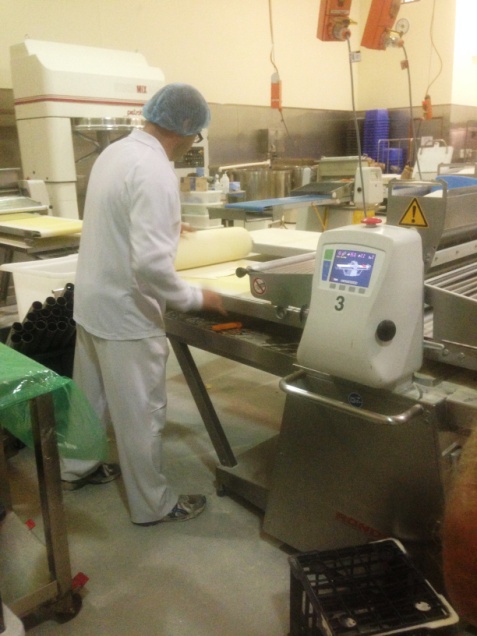 Bread and Cake RetailingPastry WorkerBread and Cake RetailingPastry WorkerDear Doctor: This form will take up to 5 minutes to complete. Please review each task the worker undertakes (both picture and written description) and tick whether or not the worker can complete this task. If modification required, please leave comments. Space at the end of this document is available for final comments and recommendations. Work Capacity FormDoctor Review (include final comments)I confirm that in my view, subject to the above comments, the worker is able to perform certain duties detailed in this Early Medical Assessment.Employers Declaration:I confirm that I/we have reviewed the Doctor’s recommendations and comments. I/we will make suitable changes to make allowances for the Dr’s recommendations.Employees DeclarationMy Doctor has discussed their recommendations with me. I have been given the opportunity to participate in this process.For information on completing this form, please contact Business SA on 08 8300 0000.Disclaimer: This document is published by Business SA with funding from ReturnToWorkSA. All workplaces and circumstances are different and this document should be used as a guide only. It is not diagnostic and should not replace consultation, evaluation, or personal services including examination and an agreed course of action by a licensed practitioner. Business SA and ReturnToWorkSA and their affiliates and their respective agents do not accept any liability for injury, loss or damage arising from the use or reliance on this document. The copyright owner provides permission to reproduce and adapt this document for the purposes indicated and to tailor it (as intended) for individual circumstances. (C) 2016 ReturnToWorkSA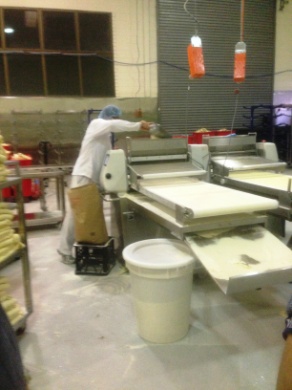 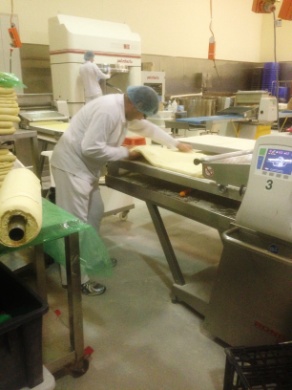 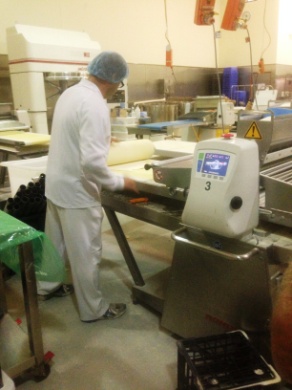 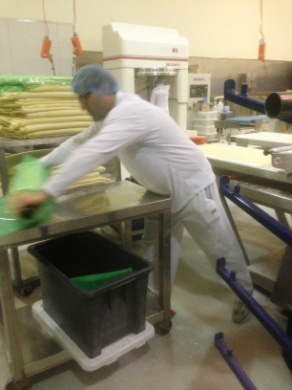 Rolling Sheeted PastryRolling out of blocks of pastry occurs automatically on a machine; manual folding of layers, a bilateral task using reach from close to extended range.Placing flour in hopper on top to keep rollers from sticking (25kg bag lifted to shoulder height).Placing pastry sheets in automatic roller (less than 14kg).Bending and twisting to stretch out to edges using both arms to stretch it. Using knife with dominant hand to cut off rough ends.Placing round rod in place on belt for automatic rolling onto roll.Lifting roll with pastry on it to plastic on bench behind to roll for storage on a rack. Bending and extended reaching required to roll into plastic. Constant standing, constant handling (bilateral task), constant reaching, frequent lifting, frequent bending and twisting and occasional pushing of racks.Doctor Approval Yes	 NoComments:These duties should be reassessed on:Date:Signature :Date:Signature :Date:Signature :Date: